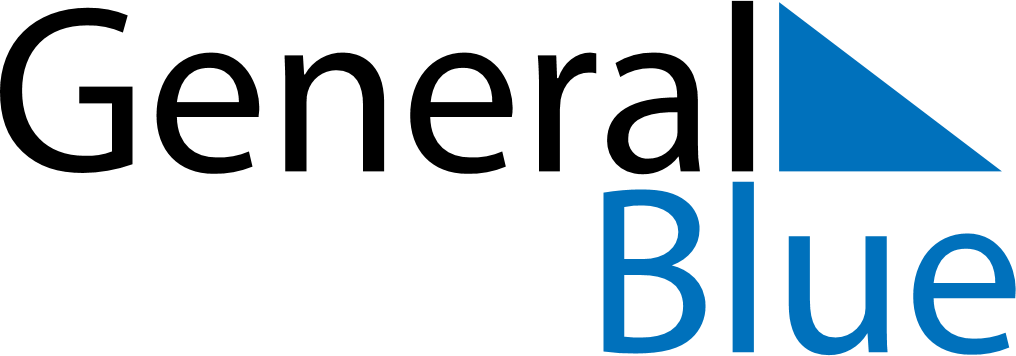 June 2024June 2024June 2024June 2024June 2024June 2024June 2024Jaemsae, Central Finland, FinlandJaemsae, Central Finland, FinlandJaemsae, Central Finland, FinlandJaemsae, Central Finland, FinlandJaemsae, Central Finland, FinlandJaemsae, Central Finland, FinlandJaemsae, Central Finland, FinlandSundayMondayMondayTuesdayWednesdayThursdayFridaySaturday1Sunrise: 3:47 AMSunset: 10:46 PMDaylight: 18 hours and 59 minutes.23345678Sunrise: 3:45 AMSunset: 10:48 PMDaylight: 19 hours and 3 minutes.Sunrise: 3:44 AMSunset: 10:50 PMDaylight: 19 hours and 6 minutes.Sunrise: 3:44 AMSunset: 10:50 PMDaylight: 19 hours and 6 minutes.Sunrise: 3:42 AMSunset: 10:52 PMDaylight: 19 hours and 10 minutes.Sunrise: 3:41 AMSunset: 10:54 PMDaylight: 19 hours and 13 minutes.Sunrise: 3:39 AMSunset: 10:56 PMDaylight: 19 hours and 16 minutes.Sunrise: 3:38 AMSunset: 10:57 PMDaylight: 19 hours and 19 minutes.Sunrise: 3:37 AMSunset: 10:59 PMDaylight: 19 hours and 22 minutes.910101112131415Sunrise: 3:35 AMSunset: 11:01 PMDaylight: 19 hours and 25 minutes.Sunrise: 3:34 AMSunset: 11:02 PMDaylight: 19 hours and 27 minutes.Sunrise: 3:34 AMSunset: 11:02 PMDaylight: 19 hours and 27 minutes.Sunrise: 3:33 AMSunset: 11:03 PMDaylight: 19 hours and 29 minutes.Sunrise: 3:33 AMSunset: 11:05 PMDaylight: 19 hours and 31 minutes.Sunrise: 3:32 AMSunset: 11:06 PMDaylight: 19 hours and 33 minutes.Sunrise: 3:31 AMSunset: 11:07 PMDaylight: 19 hours and 35 minutes.Sunrise: 3:31 AMSunset: 11:08 PMDaylight: 19 hours and 36 minutes.1617171819202122Sunrise: 3:30 AMSunset: 11:09 PMDaylight: 19 hours and 38 minutes.Sunrise: 3:30 AMSunset: 11:09 PMDaylight: 19 hours and 39 minutes.Sunrise: 3:30 AMSunset: 11:09 PMDaylight: 19 hours and 39 minutes.Sunrise: 3:30 AMSunset: 11:10 PMDaylight: 19 hours and 39 minutes.Sunrise: 3:30 AMSunset: 11:10 PMDaylight: 19 hours and 40 minutes.Sunrise: 3:30 AMSunset: 11:11 PMDaylight: 19 hours and 40 minutes.Sunrise: 3:30 AMSunset: 11:11 PMDaylight: 19 hours and 40 minutes.Sunrise: 3:30 AMSunset: 11:11 PMDaylight: 19 hours and 40 minutes.2324242526272829Sunrise: 3:31 AMSunset: 11:11 PMDaylight: 19 hours and 40 minutes.Sunrise: 3:31 AMSunset: 11:11 PMDaylight: 19 hours and 39 minutes.Sunrise: 3:31 AMSunset: 11:11 PMDaylight: 19 hours and 39 minutes.Sunrise: 3:32 AMSunset: 11:11 PMDaylight: 19 hours and 38 minutes.Sunrise: 3:33 AMSunset: 11:11 PMDaylight: 19 hours and 37 minutes.Sunrise: 3:34 AMSunset: 11:10 PMDaylight: 19 hours and 36 minutes.Sunrise: 3:35 AMSunset: 11:10 PMDaylight: 19 hours and 35 minutes.Sunrise: 3:36 AMSunset: 11:09 PMDaylight: 19 hours and 33 minutes.30Sunrise: 3:37 AMSunset: 11:08 PMDaylight: 19 hours and 31 minutes.